Додоток 1Різновиди макаронних виробів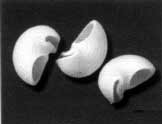 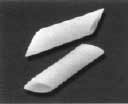 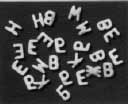 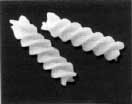 Асортимент макаронних виробів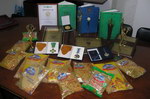 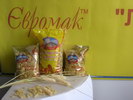 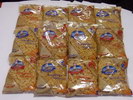 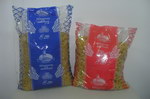 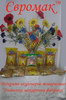 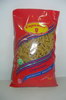 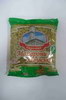 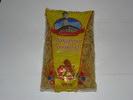 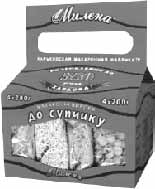 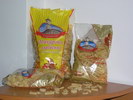 